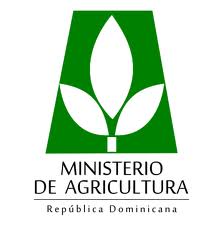 Ministerio de AgriculturaOficina de Libre Acceso a la Información Pública (OAI)Informe de Gestión y Estadísticas Enero-Marzo 2017Santo Domingo, D. N.Abril, 2017Índice IntroducciónLa Oficina de Libre Acceso a la Información Pública del Ministerio de Agricultura dando cumplimiento a la Ley No. 200-04 de Libre Acceso a la Información Pública, al Artículo 10 del reglamento de aplicación 130-05, a la Resolución No. 3-2012 de la Dirección General de Ética e Integridad Gubernamental (DIGEIG) y a la Resolución No. 22-2013 del Señor Ministro de Agricultura, que establece  la Matriz de Responsabilidad Informacional de este Ministerio, presenta el informe de gestión, así como las estadísticas de las actividades ejecutadas en el trimestre Enero-Marzo 2017 por la Oficina.Solicitudes de información de ciudadanosEn el trimestre Enero - Marzo se recibió un total de 32 solicitudes de información, de las cuales se respondieron 25 solicitudes exitosamente dentro del plazo que contempla la Ley 200-04, dos (2) solicitudes fueron remitidas a otras instituciones competentes conforme lo estipula el Artículo 16 del Reglamento 130-05 y quedan pendientes dos (2) solicitudes por completar dentro del plazo. Se hizo uso de la prórroga excepcional en tres (3) casos.Consultas de información En el trimestre Enero - Marzo se recibió un total de 24 consultas de información, de las que se respondieron exitosamente 22 consultas y dos (2) fueron remitidas a otras instituciones competentes para ser atendidas. Sistema 311 de Atención Ciudadana (Quejas, Reclamaciones y Sugerencias)En el trimestre Enero - Marzo, en el Sistema 311 de Atención Ciudadana fueron introducidas 0 quejas, 0 denuncias, 0 sugerencias y una (1) reclamación, la cual fue declinada por ser competencia de otra institución.Gobierno AbiertoEn el trimestre Enero – Marzo se iniciaron los trabajos, en coordinación con la Dirección General de Ética e Integridad Gubernamental (DIGEIG), para comenzar la publicación de datos en el portal de Datos Abiertos www.datos.gob.do.  En febrero se realizó la primera reunión de trabajo conjunta con la participación de técnicos de la DIGEIG, de la OAI y del Departamento de Informática del Ministerio, donde se acordaron las responsabilidades y el apoyo para el inicio de la liberación de los datos. Al final del mes de febrero se realizó la primera publicación de datos, con dos (2) conjuntos de datos, que se actualizan mensualmente, como prueba, para que luego el CAMWEB analice que otros conjuntos de datos pueden ser liberados.  Una vez se cumplan con todos los requisitos de la Norma NORTIC A3, el Portal del Ministerio podrá obtener dicha certificación.Actividades realizadas por la Oficina de Acceso a la InformaciónEn el trimestre Enero - Marzo se ejecutó una serie de actividades con el objetivo de continuar fortaleciendo la estructura, organización y flujo de información de la oficina, con la finalidad de ofrecer un servicio de calidad superior a los ciudadanos, así como mantener actualizado el Portal de Transparencia del Ministerio.  Entre las principales actividades se pueden citar las siguientes:Preparación Informe trimestral Octubre - Diciembre 2016.Preparación Informe consolidado de gestión Enero - Diciembre 2016.Recepción y tramitación de las solicitudes de información de los ciudadanos.Gestión y seguimiento continuo a las solicitudes de información remitidas a los Departamentos correspondientes.Búsqueda, revisión y publicación en el Portal de Transparencia de las informaciones descritas en la Matriz de Responsabilidad Informacional del Ministerio.Establecimiento de matriz para revisión y seguimiento a la entrega de informaciones por los Departamentos responsables.Registro, atención, gestión y respuesta a las consultas de información. Participación de la Responsable de Acceso a la Información en Comités y Comisiones del Ministerio de AgriculturaEn el trimestre Enero - Marzo, la Responsable de Acceso a la Información, como miembro del Comité de Compras y Contrataciones participó en seis (6) reuniones de este Comité.De igual forma, como miembro de la Comisión de Ética Pública del Ministerio participó en tres (3) reuniones de esta Comisión.Como miembro de la Comisión para las Normas de Control Interno (NCI), participó en cuatro (4) reuniones de esa Comisión. Participación en Eventos y Reuniones de la Responsable de Acceso a la InformaciónReunión sobre Portal de Datos Abiertos, Ministerio de Agricultura, 2 de febrero 2017.Lanzamiento Manual de Inducción y Código de Vestimenta del Ministerio de Agricultura. Ministerio de Agricultura, 23 de febrero 2017.Primer Seminario de Políticas Públicas de Transparencia y Libre Acceso a la Información, Dirección General de Ética e Integridad Gubernamental, 7 y 8 de marzo 2017.Socialización Decreto No. 15-17, Ministerio de Agricultura, 28 de marzo 2017.Charla sobre Conflictos de Interés, Dirección General de Ética e Integridad Gubernamental, 30 de marzo 2017.